กิจกรรมการปฏิญาณตนวันท้องถิ่นไทย  18  มีนคม  2563นายกองค์การบริหารส่วนตำบลลำคอหงษ์ พร้อมด้วยคณะคณะผู้บริหาร  ประธานสภา สมาชิกสภา พนักงานส่วนตำบล  พนักงานจ้าง ลูกจ้าง  ร่วมกันกล่าวคำถวายสัตย์ปฎิญานตนในการปฏิบัติงานด้วยความซื่อสัตย์สุจริต  เสริมสร้างคุณธรรมความโปร่งใสในการบริหารราชการ  และร่วมกิจกรรมทำความสะอาดบริเวณที่ทำการองค์การบริหารส่วนตำบลลำคอหงษ์ และวัดบ้านสะพาน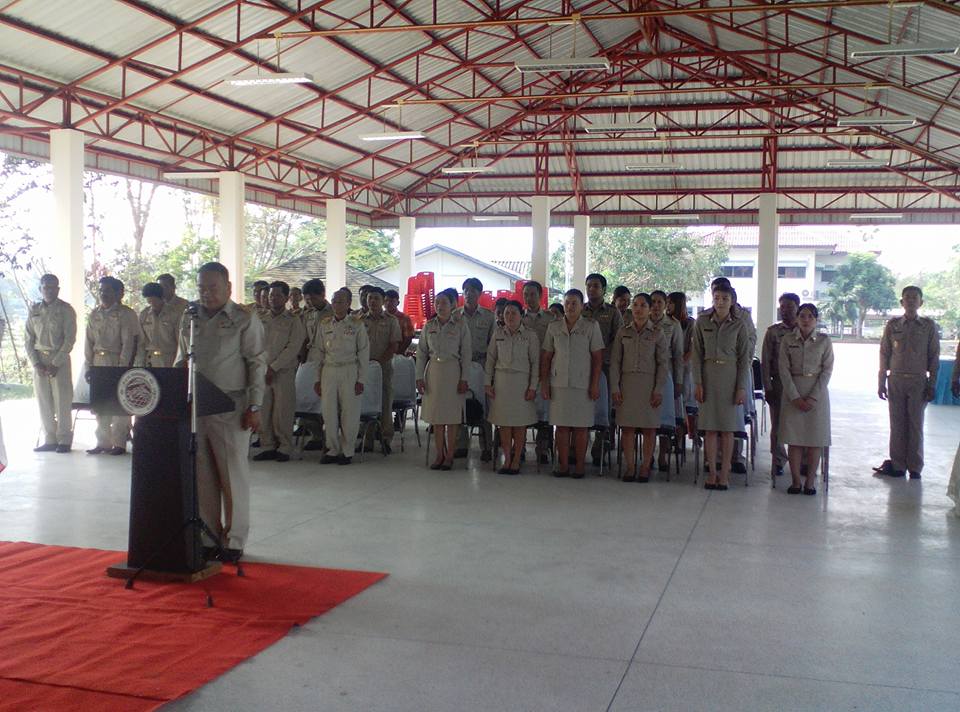 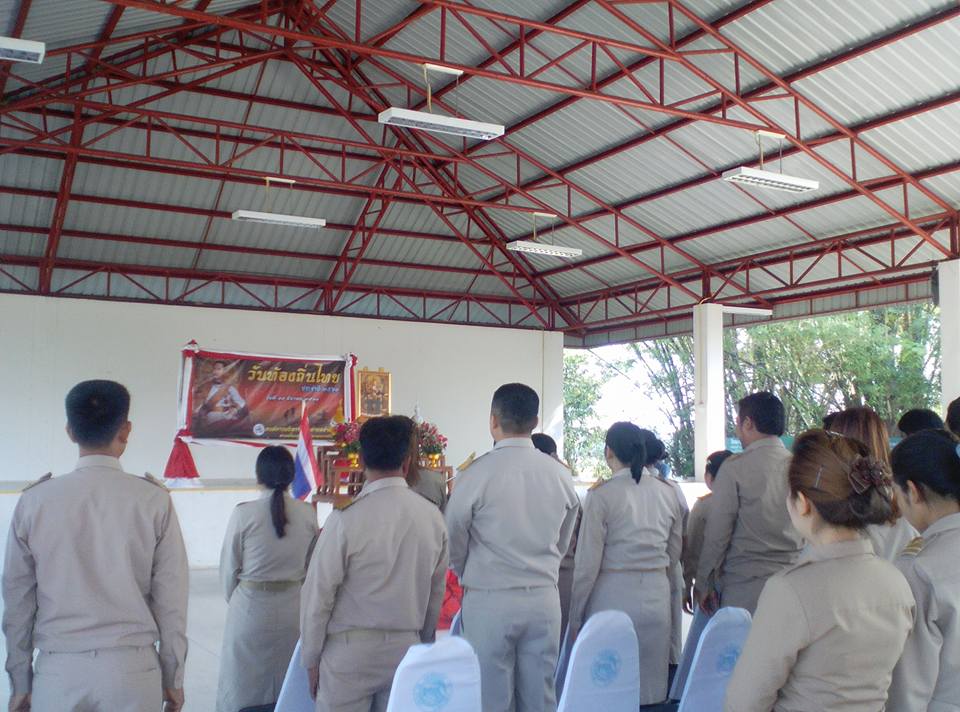 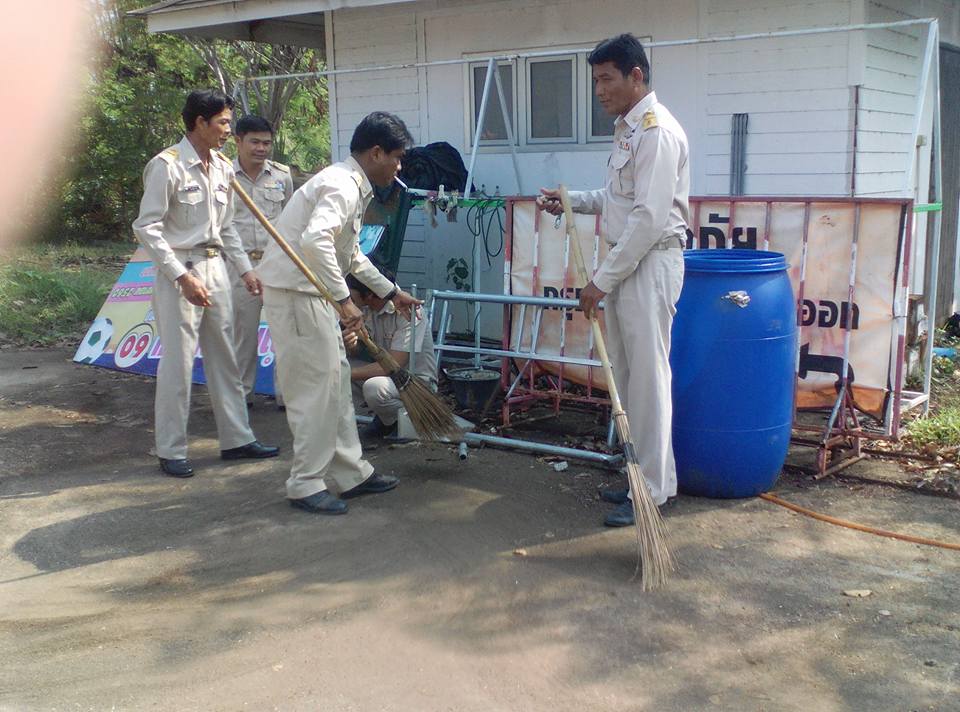 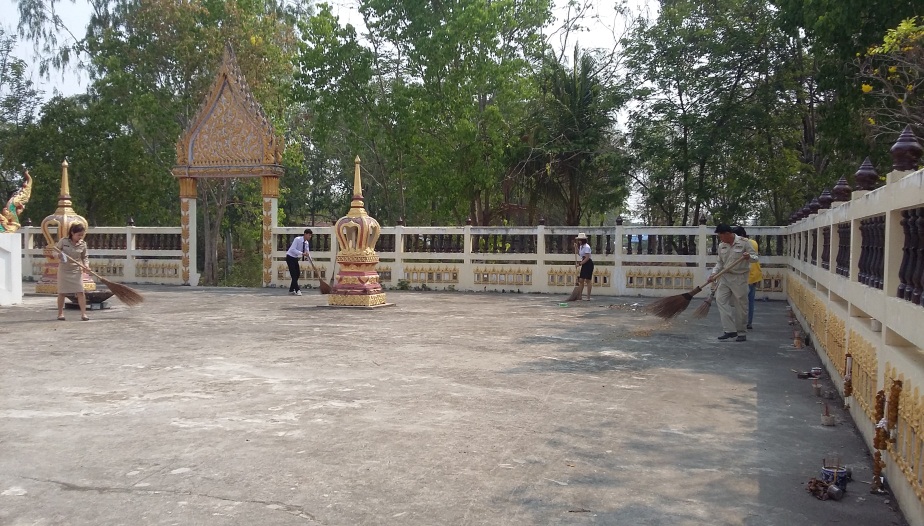 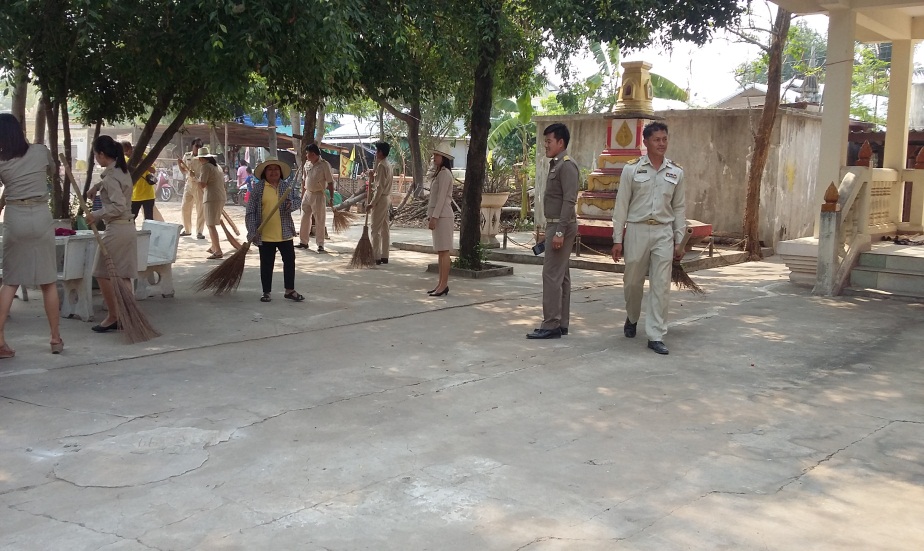 